Уважаемые коллеги!24.11.2023 года в 11-00 по адресу: г. Ростов-на-Дону, ул. 16-Линия, дом 18 состоится заседание общественного совета при управлении ветеринарии Ростовской области в режиме видеоконференции (ВКС), которая проводиться с помощью программного обеспечения TrueConF.Прошу Вас принять участие в заседании общественного совета при управлении ветеринарии Ростовской области. По техническим вопросам подключения к ВКС обращаться к ведущему инженеру-программисту отдела информационных технологий и делопроизводства ГБУ РО «Ростовская облСББЖ с ПО» 
Донскому Николаю Николаевичу по телефону 7(929)815-02-05. 
Вход в конференцию: http://rostvet.ru:55888/c/7214173223. Ссылка будет доступна за час до начала ВКС, просьба всех подключающихся провести проверку оборудования сразу после подключения. Светлана Викторовна Данилова+7(928)770 23 19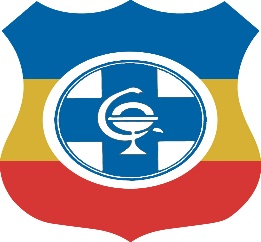 ОБЩЕСТВЕННЫЙ СОВЕТ ПРИ УПРАВЛЕНИИ ВЕТЕРИНАРИИРОСТОВСКОЙ ОБЛАСТИул. 16-Линия, дом 18г. Ростов-на-Дону, 344019тел. 8 (928) 777-06-27 е-mail: osovet@rostoblvet.ruПредседатель общественного советапри управлении ветеринарииРостовской области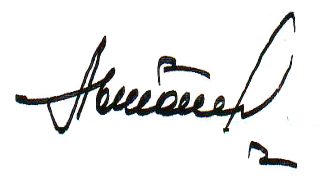 		Ю.С. Автонов